13.Отзывы на образовательную и творческую деятельность коллектива профильных специалистов в соответствии с направленностью дополнительной общеобразовательной программы, социальных партнеров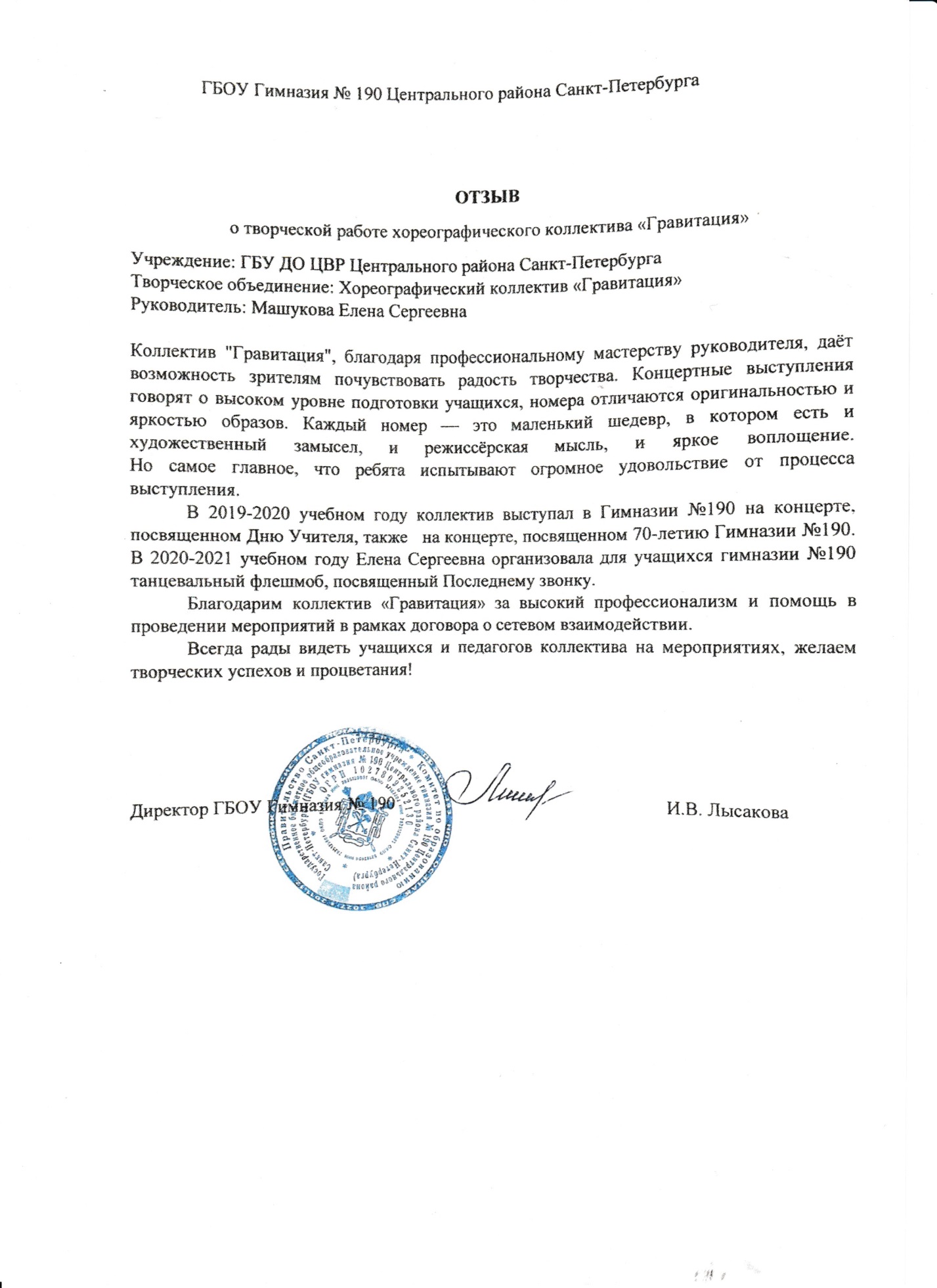 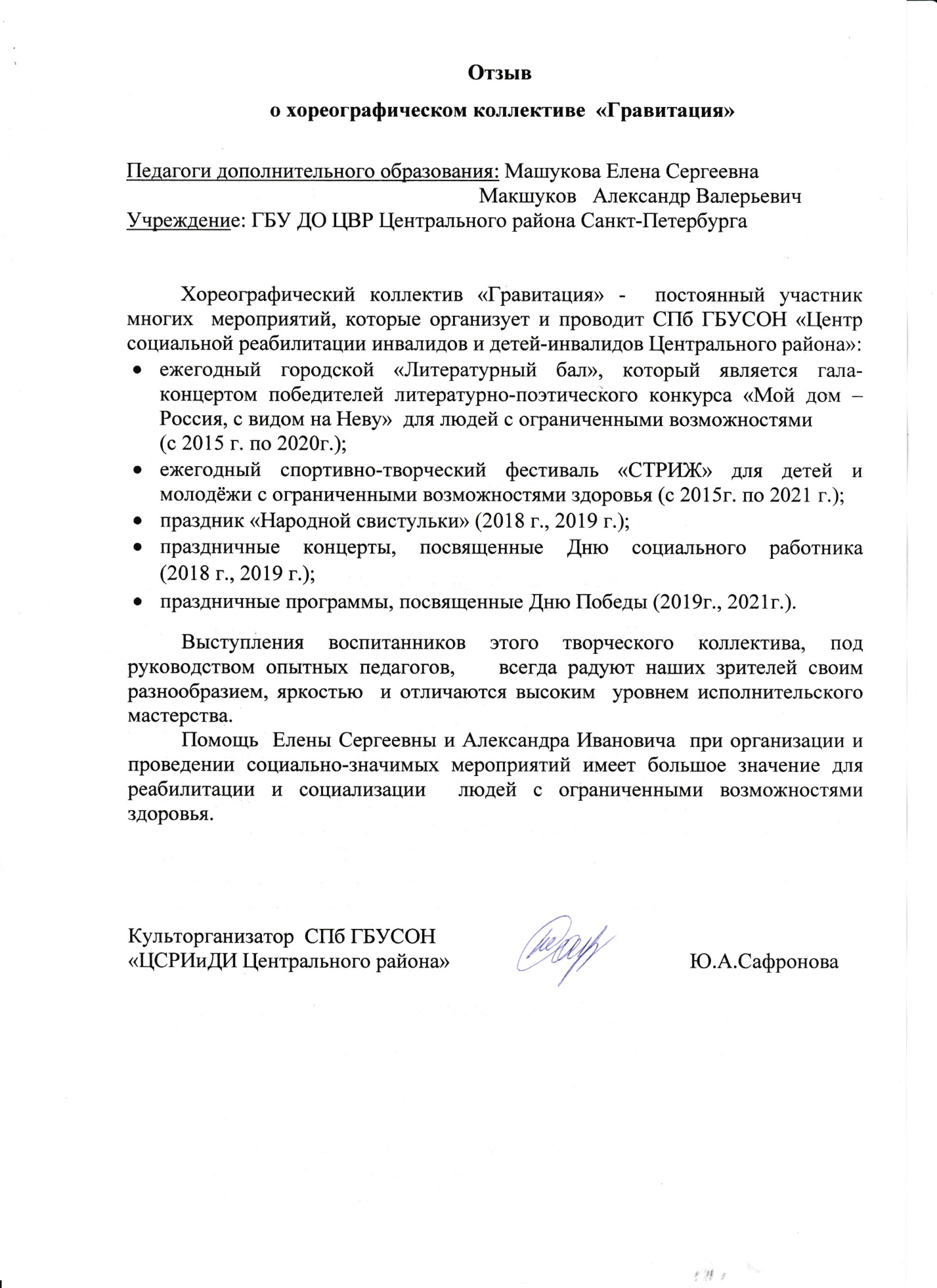 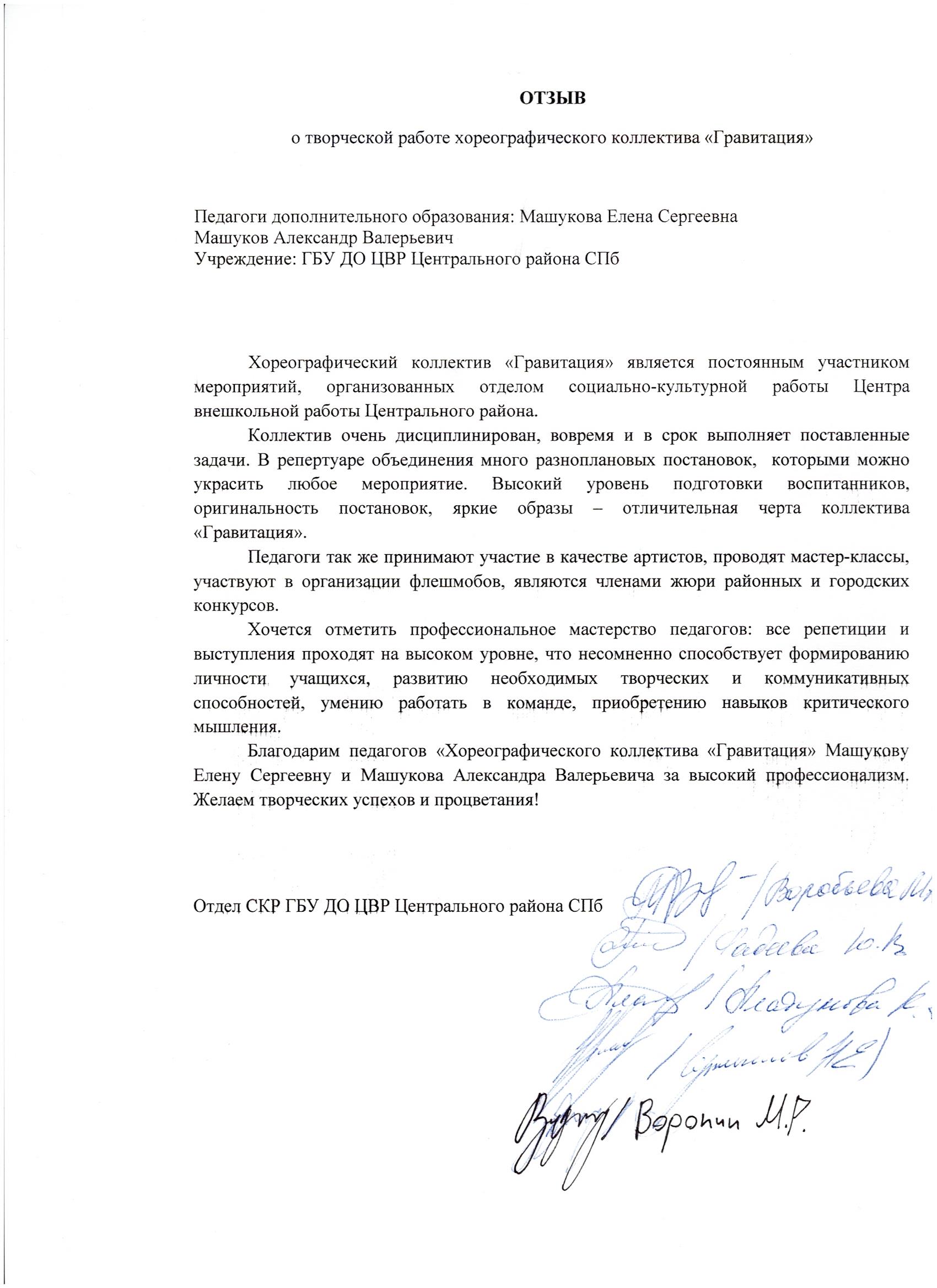 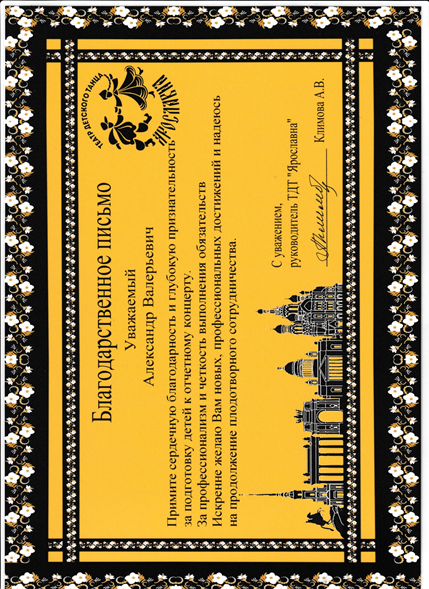 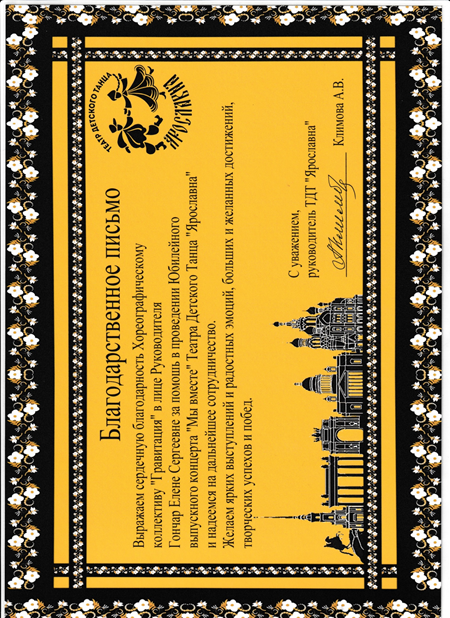 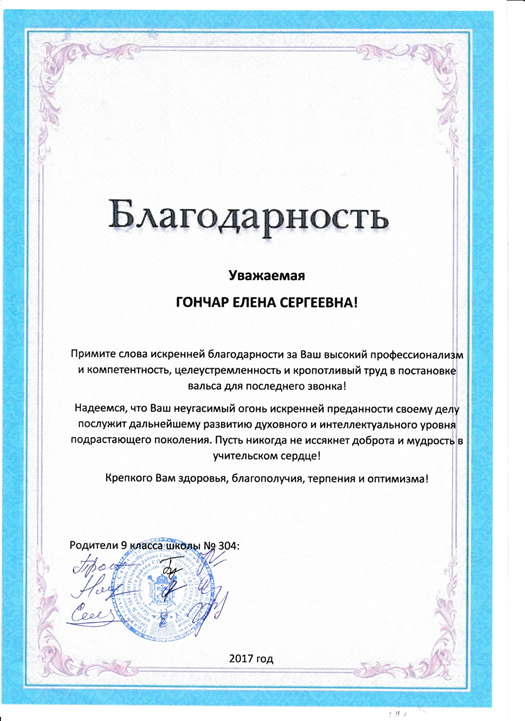 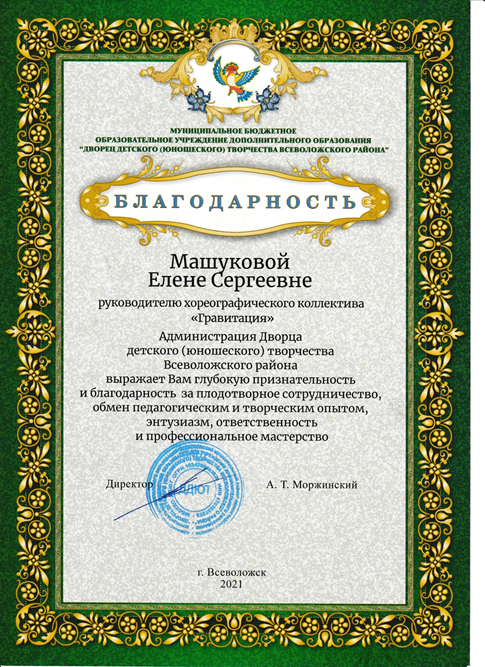 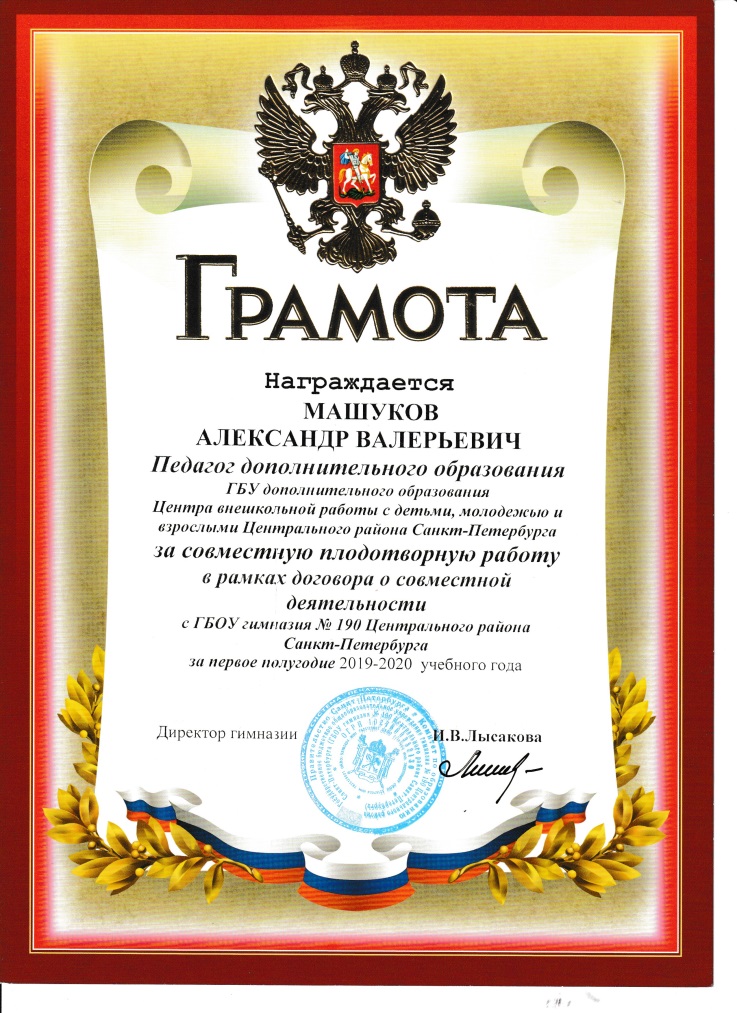 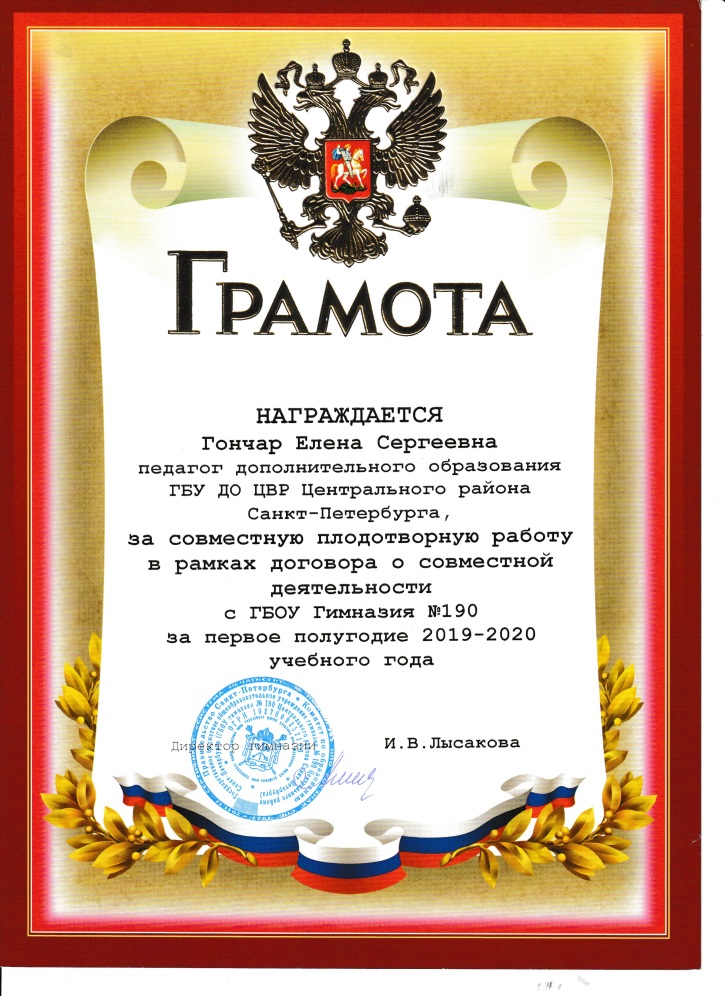 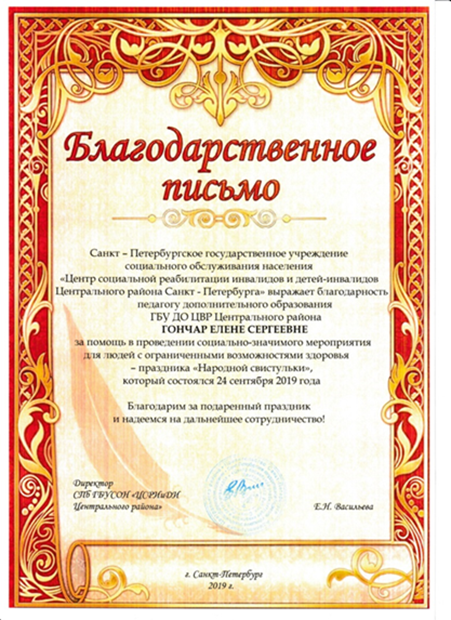 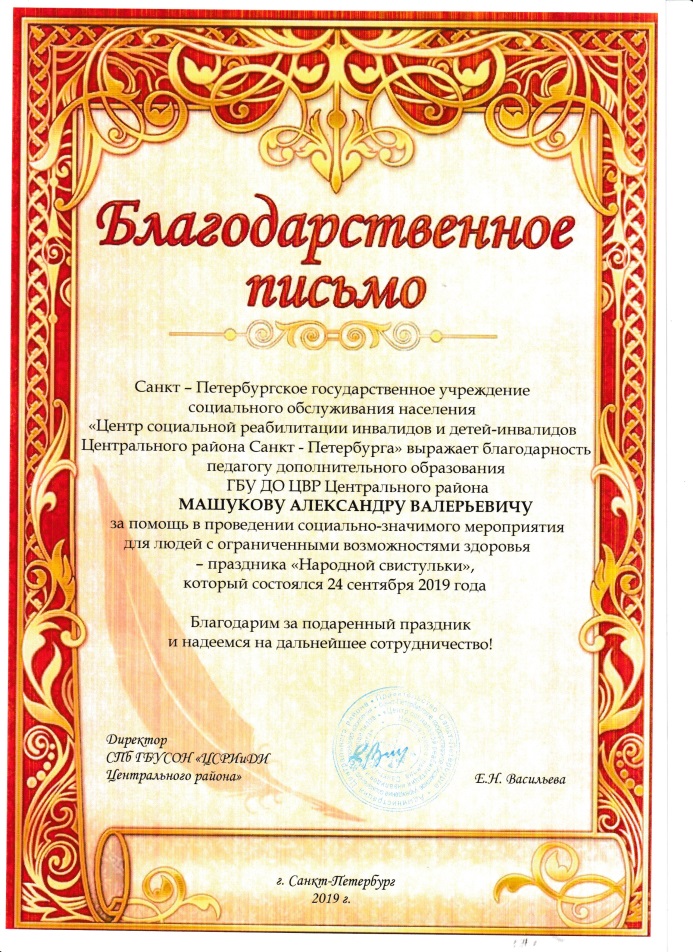 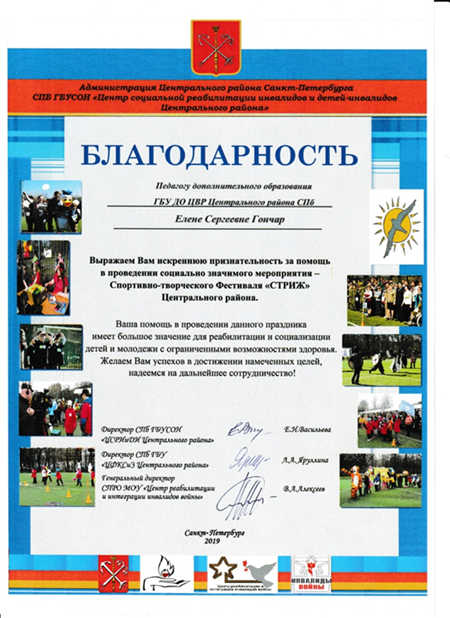 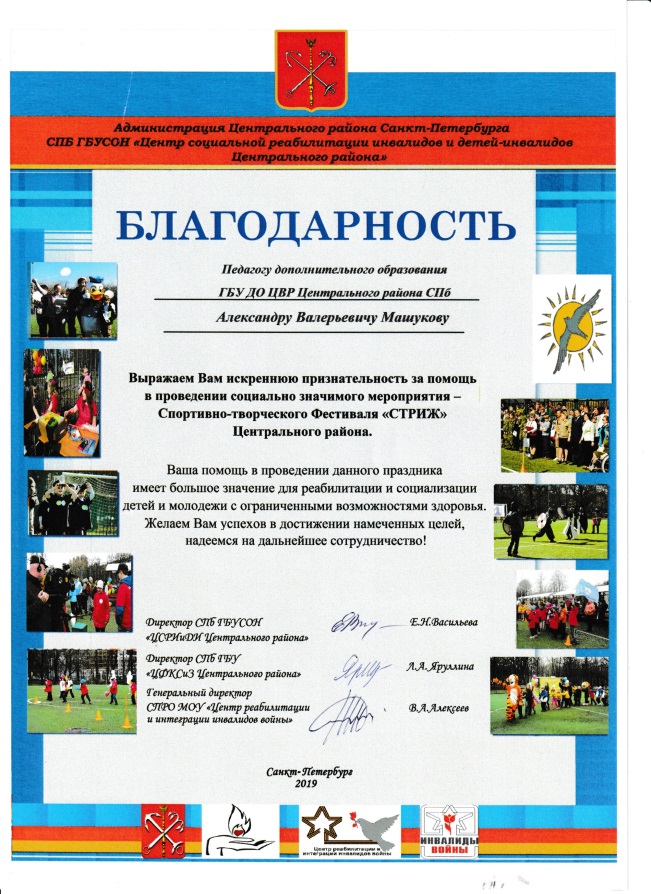 